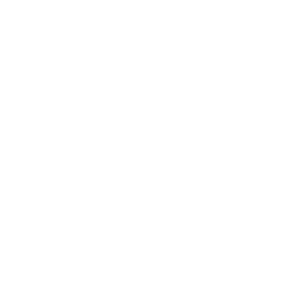 О проектах технических регламентов Таможенного союза «О безопасности лакокрасочных материалов» и «О безопасности синтетических моющих средств и товаров бытовой химии»
В соответствии со статьей 3 Договора о Евразийской экономической комиссии от 18 ноября 2011 года Совет Евразийской экономической комиссии решил: 1. Отметить отсутствие замечаний государств – членов Таможенного союза и Единого экономического пространства по проектам технических регламентов Таможенного союза 
«О безопасности лакокрасочных материалов» и «О безопасности синтетических моющих средств и товаров бытовой химии». 2. Подписать с учетом пакетного принципа решения Совета Евразийской экономической комиссии о принятии трех технических регламентов Таможенного союза в сфере безопасности химической продукции «О безопасности химической продукции», «О безопасности лакокрасочных материалов», «О безопасности синтетических моющих средств и товаров бытовой химии» до 20 мая 2014 года.3. Настоящее Решение вступает в силу по истечении 
10 календарных дней с даты его официального опубликования.«28» апреля 2014 г.       № 26   г. МоскваОт РеспубликиБеларусьОт РеспубликиКазахстанОт Российской ФедерацииС. РумасБ. СагинтаевИ. Шувалов